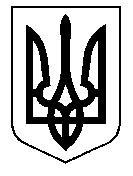 ТАЛЬНІВСЬКА РАЙОННА РАДАЧеркаської областіР  І  Ш  Е  Н  Н  Я05.08.2014                                                                                          № 32-16/VIПро надання згоди на приватизацію квартириВідповідно до пункту 20 частини першої статті 43, статті 59 Закону України «Про місцеве самоврядування в Україні», пункту 9 статті 8 Закону України «Про приватизацію державного житлового фонду», рішення районної ради від 29.05.2012 №14-5 «Про затвердження Положення про управління об’єктами спільної власності територіальних громад сіл і міста Тальнівського району»,  на виконання  рішення Тальнівського районного суду Черкаської області  від 24.06.2014 справа № 704/2093/13-ц та врахувавши висновки постійних комісій районної ради з питань захисту населення від наслідків Чорнобильської катастрофи, охорони здоров’я та соціального захисту населення, освіти, культури, засобів масової інформації, сім’ї, молодіжної політики, фізкультури та спорту та управління комунальною власністю, утримання житлово-комунального господарства, роботи транспорту, зв’язку, торгівельного та побутового обслуговування населення  районна рада ВИРІШИЛА:1. Надати сім’ї Юрченка Олексія Віталійовича та Юрченко Олени Валентинівни згоду на приватизацію квартири, розташованої за адресою: м.Тальне, вул.Радянська,36 кв.23, загальною площею 59,2 кв.м., що перебуває у спільній власності територіальних громад сіл і міста Тальнівського району та знаходиться на балансі Тальнівської центральної районної лікарні.2. Тальнівській центральній районній лікарні передати квартиру, розташовану за адресою м.Тальне, вул.Радянська,36 кв.23 на баланс Тальнівської міської ради для проведення приватизації квартири сім’єю Юрченків відповідно до вимог чинного законодавства України.3. Після проведення приватизації квартири за адресою м.Тальне, вул.Радянська,36 кв.23 сім’ї Юрченко О.В. та Юрченко О.В. подати  в десятиденний термін до районної ради документи, що засвідчують факт приватизації для внесення змін до додатку Договору №3/2011 від 01.09.2011р. на закріплення майна, що перебуває у спільній власності територіальних громад сіл і міста Тальнівського району.4. Контроль за виконанням рішення покласти на постійні комісії районної ради з питань захисту населення від наслідків Чорнобильської катастрофи, охорони здоров’я та соціального захисту населення, освіти, культури, засобів масової інформації, сім’ї, молодіжної політики, фізкультури та спорту та з питань управління комунальною власністю, утримання житлово-комунального господарства, роботи транспорту, зв’язку, торгівельного та побутового обслуговування населення.Голова районної ради                                                   Н.Руснак